耐磨合金钢铸件常用别名：锰合金铸件，铬合金铸件，耐磨合金钢铸件，微合金铸钢件，微合金铸件主要材质：铬，锰铬合金（Mn13Cr2等），微合金铸造工艺：V法，消失模，水玻璃砂型铸造适用物料：石英石、金矿石、铁矿石、水泥熟料、铜矿石、磁黄铁矿、建筑垃圾、水泥熟料、玻璃等。应用范围：水泥，硅酸盐制品，新型建筑材料、耐火材料、化肥、黑色与有色金属选矿以及玻璃陶瓷等生产行业。产品介绍：耐磨合金钢是一类用于磨损工况的特殊性能钢，其主要特征是在磨损条件下具有较高的强度、硬度韧性和耐磨性，耐磨合金钢应用于有一定冲击载荷的磨料磨损工矿条件。耐磨合金钢大致分为奥氏体锰钢、中铬钢、低合金钢和石墨钢五大类，分别适用不同工矿条件。磨机合金衬板磨机衬板一般指球磨机衬板（筒体衬板，隔仓板，蓖板等），磨煤机衬板，雷蒙磨粉机衬板，高铬钒合金耐磨衬板，含铬量在12%~30%，是经由粉末冶金制造的高铬—钒合金钢，具有下列特性：高耐磨性 高抗压强度 高耐腐蚀性 良好的尺寸稳定性。破碎机合金衬板破碎机衬板主要指，颚板、反击衬板、辊皮、齿辊等，采用新型的超强耐磨材料，加以先进的加工工艺制造生产，增强了这些易损件的耐磨性，同时也增长了它的使用寿命，而且更换起来比较方便，维修保养的费用低，它可以不间断的进行工作，节省了生产过程中的时间，提高了生产效率，有低转速、低磨损、低污染等众多优点耐磨合金锤头双金属复合锤头是湖北金阳石总结各种耐磨材料采用科学配比，摒弃了传统材质的缺点，采用双金属热复合工艺，优化了锤头的耐磨性能，提升了锤头的韧性。高铬合金锤头相比于高锰钢锤头，耐磨性更强，所以在市场中客户用的高铬合金锤头比较多。我公司新开发的高耐磨双合金复合锤头，采用独有的专利技术和工艺生产，成本更低，使用寿命更长。多元微合金高耐磨颚板湖北金阳石通过分析颚式破碎机颚板的磨损机理，研制了中碳高硅锰多元合金化高耐磨铸钢，其硬度〉55HRC，冲击韧度αk〉60J／cm^2，并把它应用于颚式破碎机颚板，使用寿命比高锰钢颚板提高一倍。微合金化多元合金高铬板锤公司研制的一种微合金化多元合金高铬铸铁耐磨板锤，具有良好的韧性，在破碎机型号1214型反击式破碎机上使用寿命80小时，取得了良好的使用效果，具有耐磨损，使用寿命长等特点湖北金阳石新型耐磨材料科技有限公司专业生产高铬合金铸件，高锰合金铸件，耐磨合金钢铸件等多元合金钢铸件，提供合金钢铸件详细参数，实时报价，价格行情，优质批发/供应等信息。性能特点：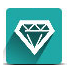 质量更好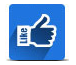 高耐磨性 高抗压强度 高耐腐蚀性 良好的尺寸稳定性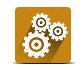 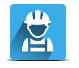 寿命更长金阳石新型微合金材质，相比传统材质更耐磨，已得到广泛认可性价比高“新型中碳中铬合金钢耐磨衬板”，其性能优于传统中碳中铬合金钢衬板，韧性高，耐磨性好，产品生产成本低，性价比有一定优势。应用广泛用于矿山、建材、火电等机械设备中，制作耐磨件。技术参数：这里只罗列了耐磨合金钢铸件部分型号，由于产品性能在不断改进中，产品参数如有更改，恕不另行通知，如果您需要做进一步了解，请在线咨询客服或请来我厂参观考察！企业实力：公司拥有2条砂型生产线，1条V法铸造生产线、2条精密铸造生产线、1条消失模生产线、1个机加工车间；2台5T中频电炉、3台3T中频电炉、3台1T中频电炉，最大能做10吨的铸件，年生产能力15000吨以上，打造中南地区最大的耐磨材料生产基地。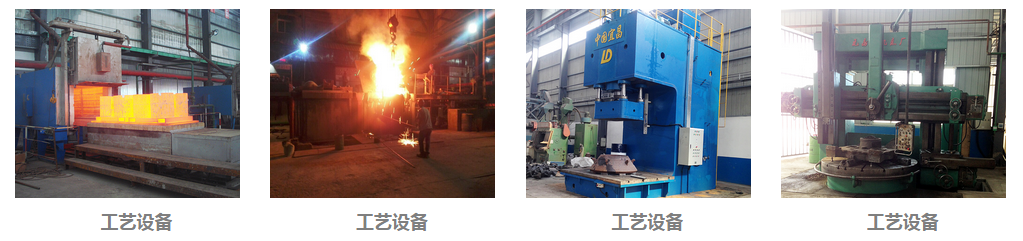 国际合作：与国际对话，建跨国集团，公司具有独立的进出口贸易经营资质，长期与海外各国的交流和合作，不但使公司产品保持较高的水平，而且赢得了广泛的国际市场，产品远销俄罗斯，哈萨克斯坦，土耳其，沙特，南非，越南，印度，美国，澳大利亚等30个国家和地区。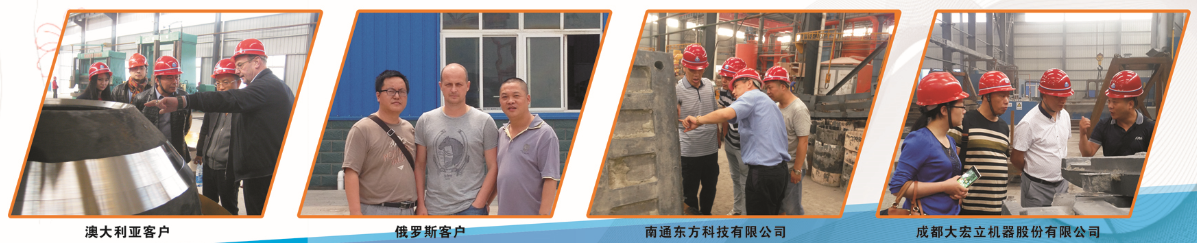 特别提醒：湖北金阳石新型耐磨材料科技有限公司是专业耐磨铸件铸造厂家，主营高锰钢、高低铬、耐磨合金钢铸件，常年提供其他厂家的备品备件加工业务，不管是哪个厂家的什么型号的耐磨铸件，只要你能提供图纸、样品或模具，我们都能生产！联系电话：联系电话：电话：+86-0717-3286139，13477859260  邮箱:vip@jinyangshi.com 物理参数化学成分（%）屈服强度60,000--85,000 psiMn12.0--14.0抗拉强度120,000--130,000 psiC1.00--1.25延伸率35%--50%Si≤0.60轧制硬度230--255 bhnP≤0.05最大硬度550bhnS≤0.04磁性无Fe85.0—88.0